Аппликация во второй младшей группе на тему «Воздушные шарики»Цель: Вызвать интерес к созданию аппликативных картинок из 3-5 воздушных шариков, одинаковых по форме и размеру, но разных по цвету. Задачи: Закреплять у детей практические навыки аппликации.Формировать пространственные представления – формировать умение правильно располагать изображения на основе и наклеивать их. Развивающие: Развивать воображение, чувство композиции, мелкую моторику. Воспитательные: Вызвать у детей сочувствие к персонажу, желание помочь ему. Воспитывать интерес к изобразительной деятельности, аккуратность при выполнении работы.Материал: кисти; клей; салфетки; готовые формы (по 3-5 штук на каждого ребенка, одинаковые по размеру, но разные по цвету; листы бумаги (половина альбомного листа)по количеству детей; воздушные шарики; игрушка медведь.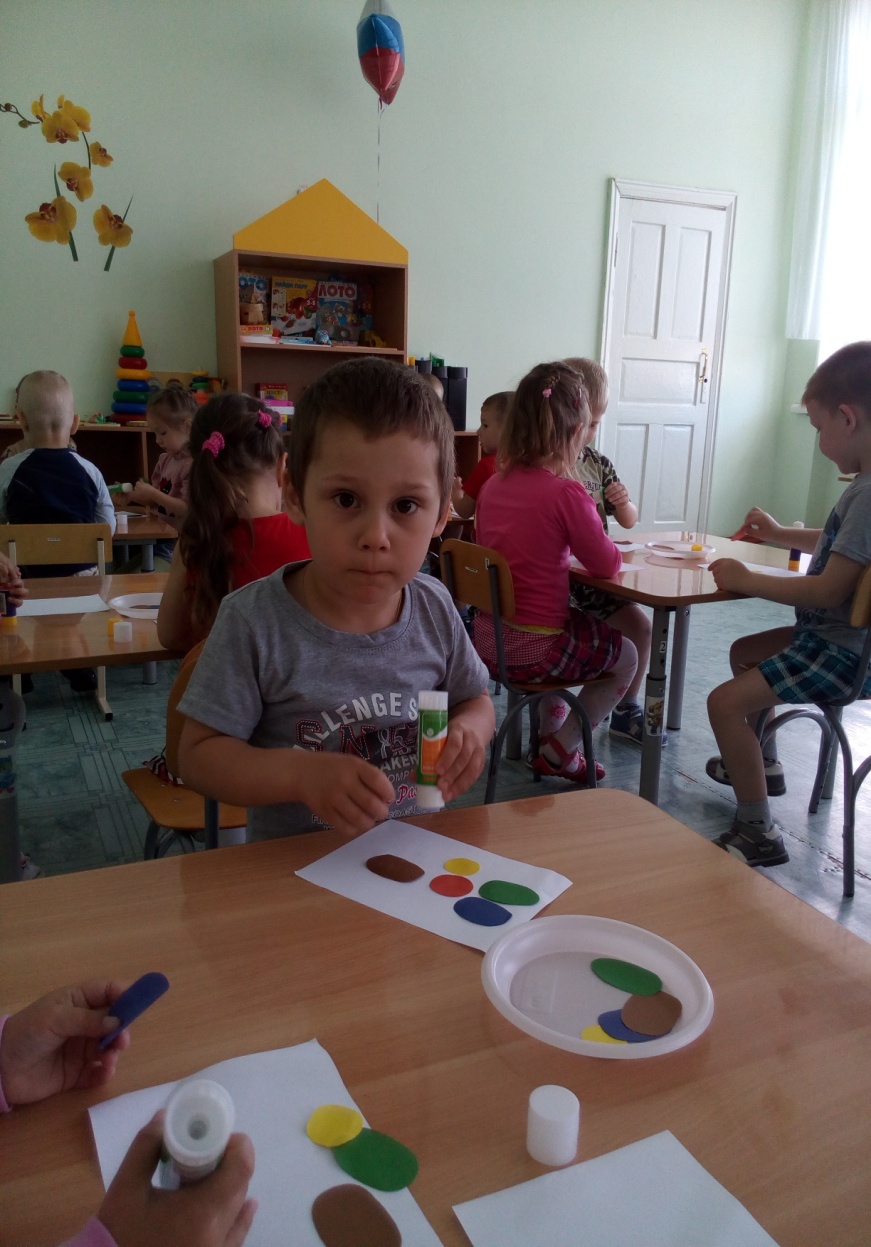 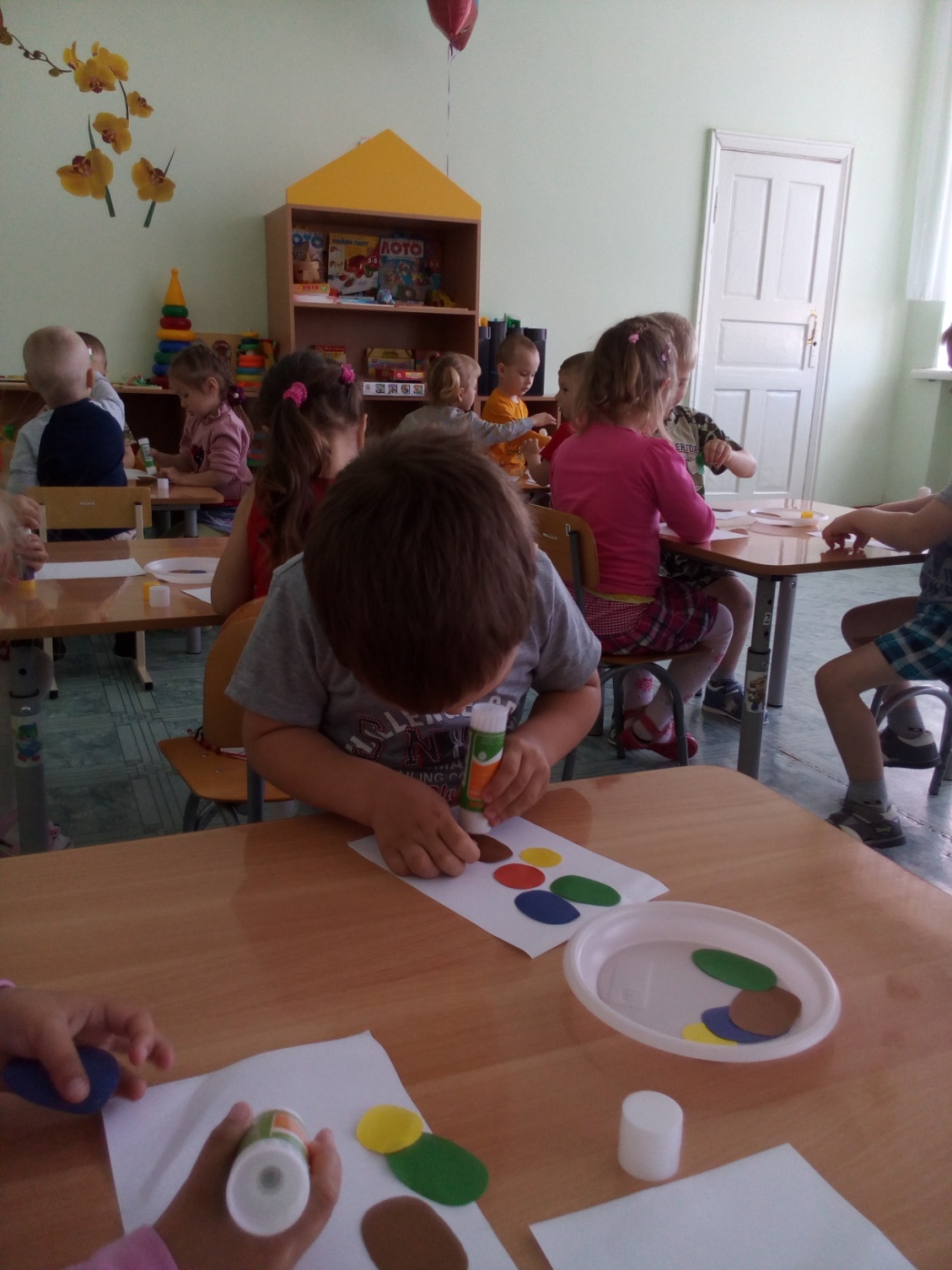 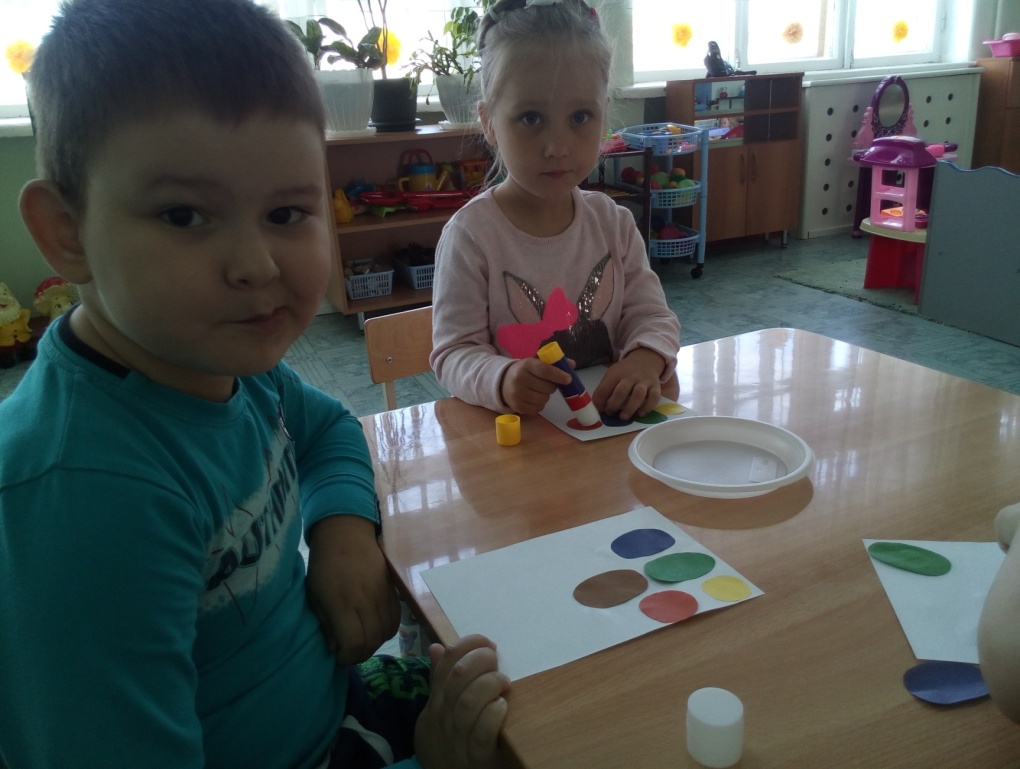 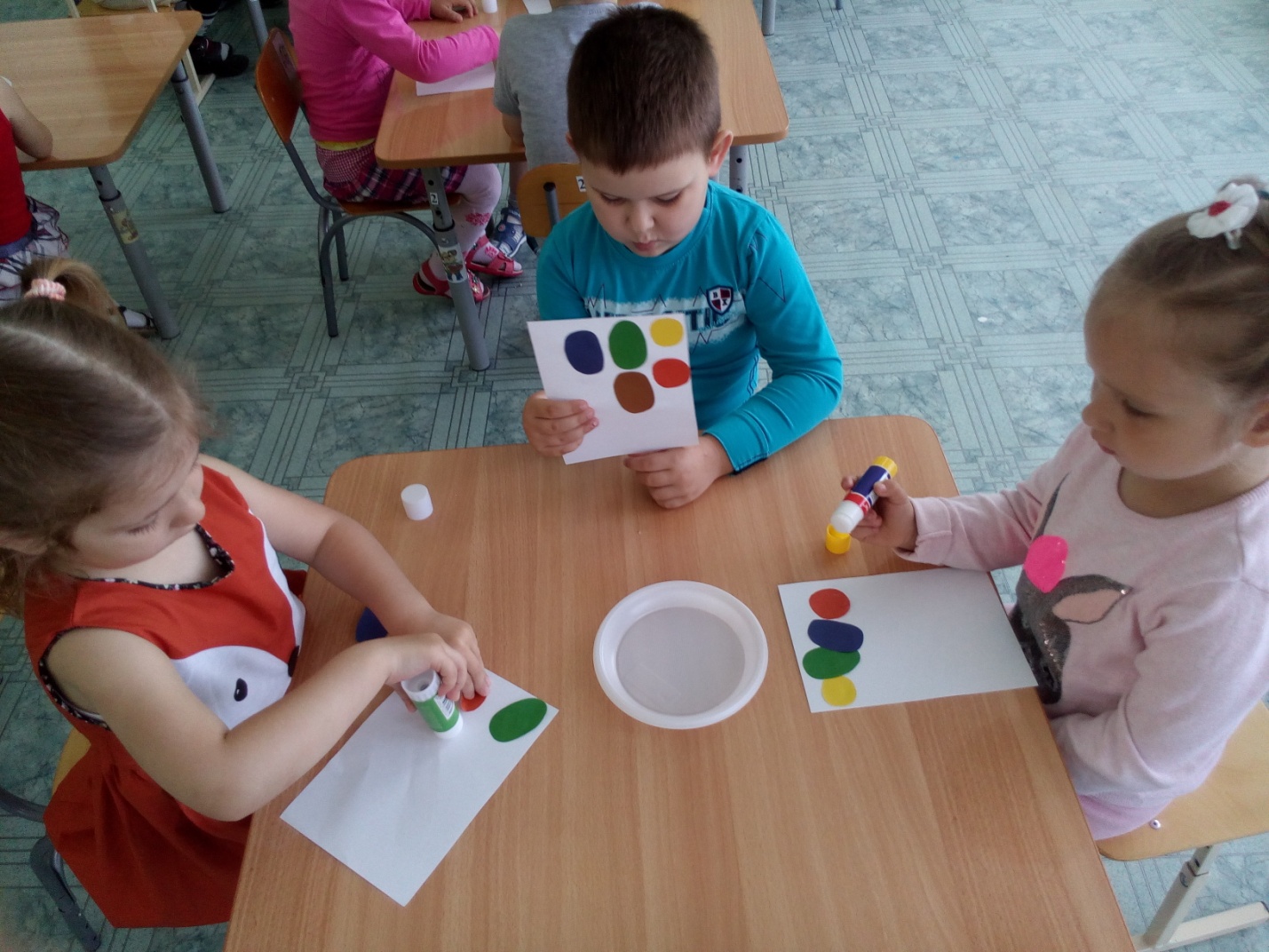 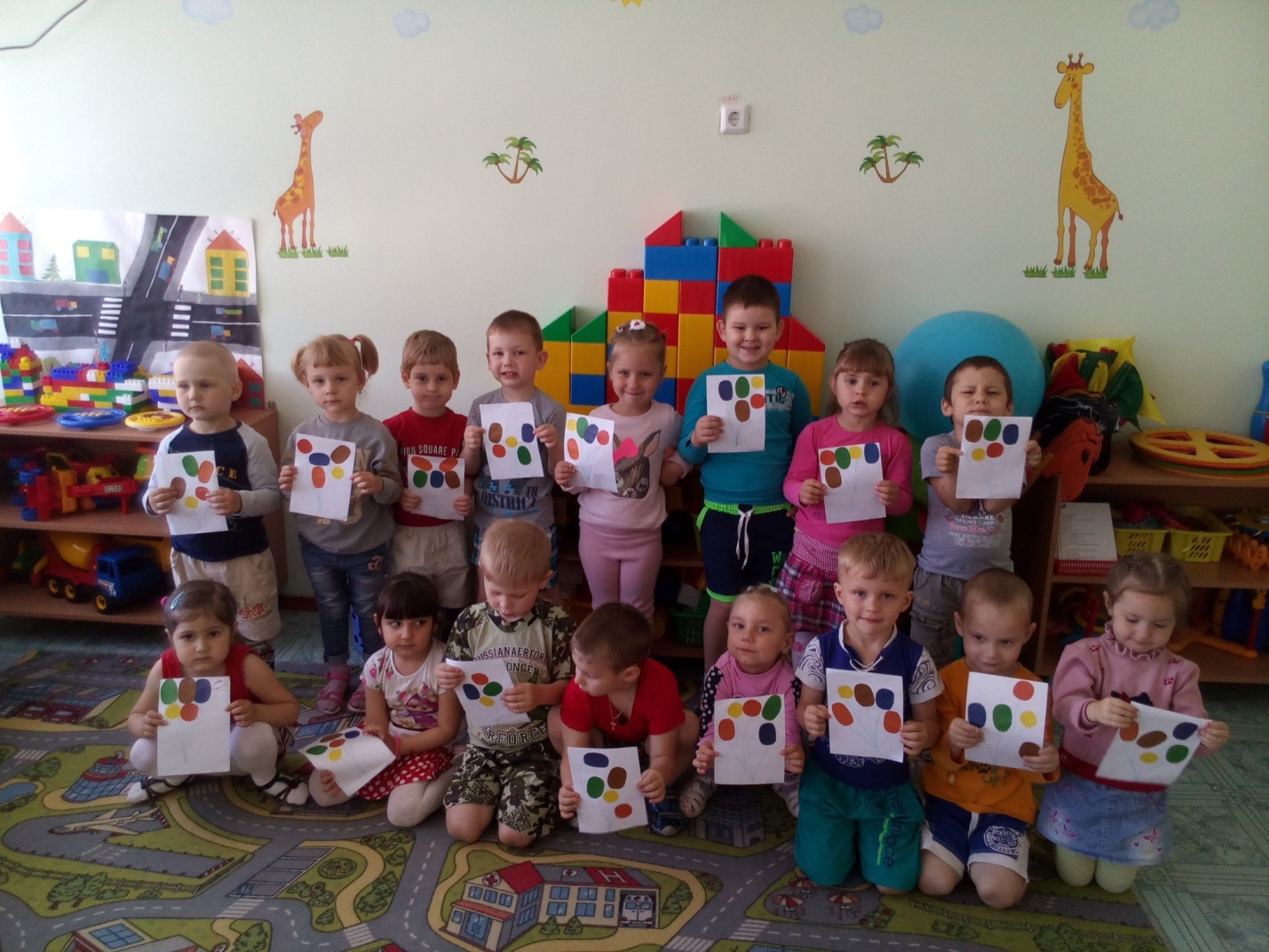 